Муниципальное бюджетное дошкольное образовательное учреждение детский сад №20 г. ПавловоМАСТЕР- КЛАСС«ИЗГОТОВЛЕНИЕ ТЕАТРАЛЬНЫХ КУКОЛ СВОИМИ РУКАМИ»ОТ ПЕДАГОГА-ИННОВАТОРА ГУНИНОЙ Т.В.г. Павлово-2017 г.1 этапПодготавливаем материал для изготовления будущей куклы- капроновые колготы, синтепон, нитки и иголку, ватные палочки, пластмассовую бутылку, вязяльный крючок и шерстяные нити. 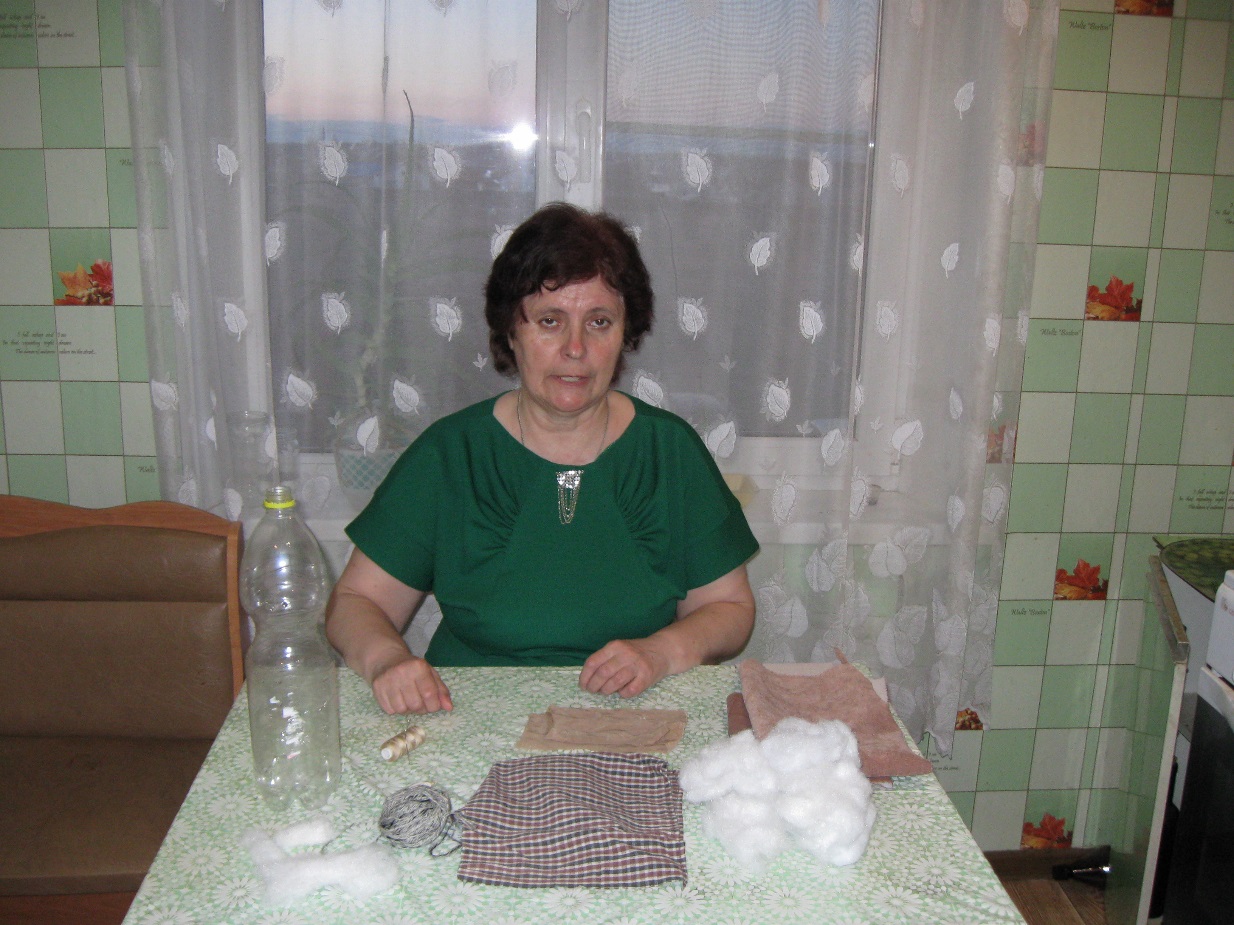 2 этапИзготовление головы куклы. Отрезаем квадрат от колгот, наполняем его синтепоном и завязываем с 2-х сторон. Иглой и ниткой утягиваем.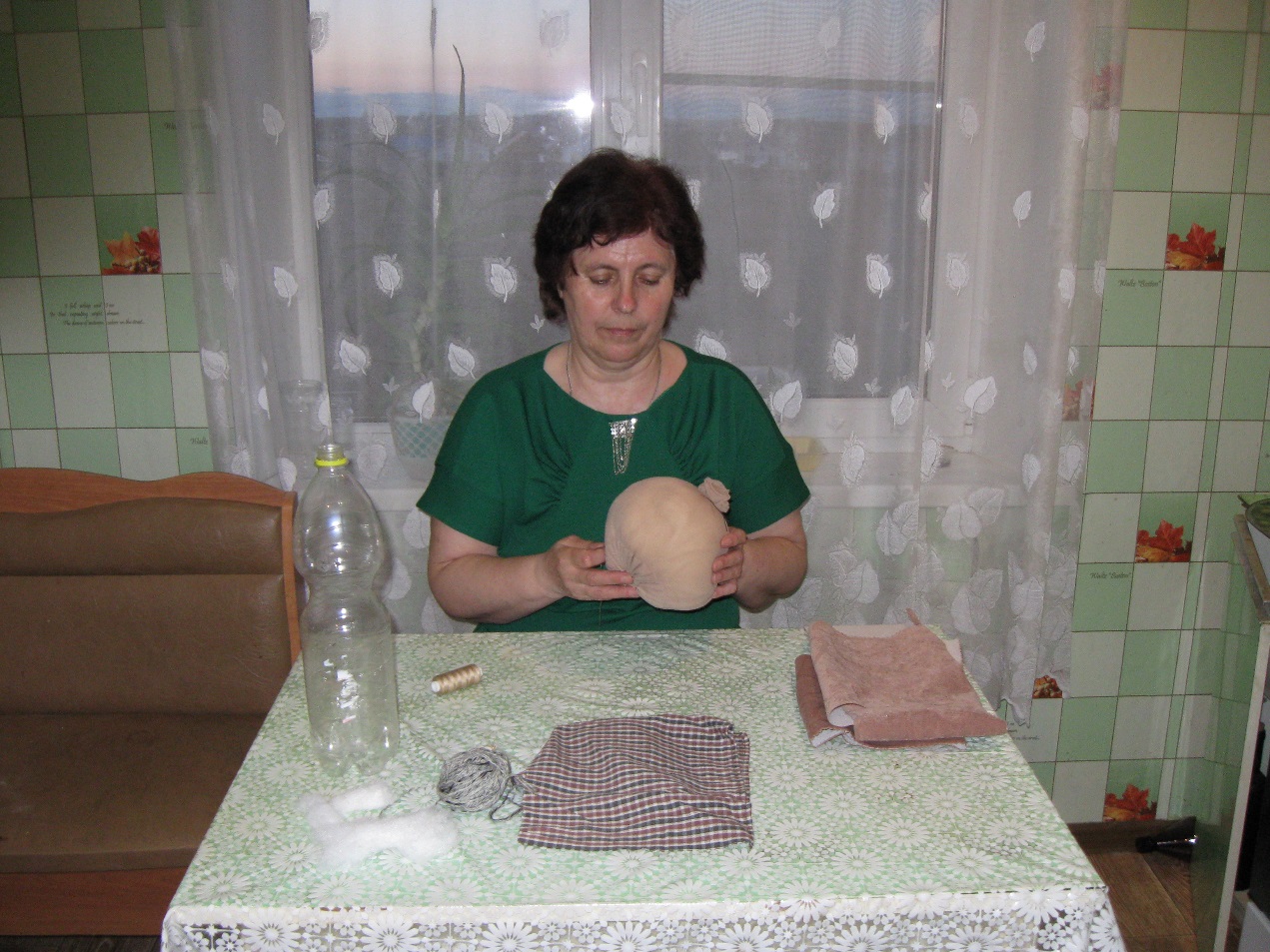 3 этап Иглой с ниткой делаем утяжку лица (нос, щёки, впадины глаз, гыбы)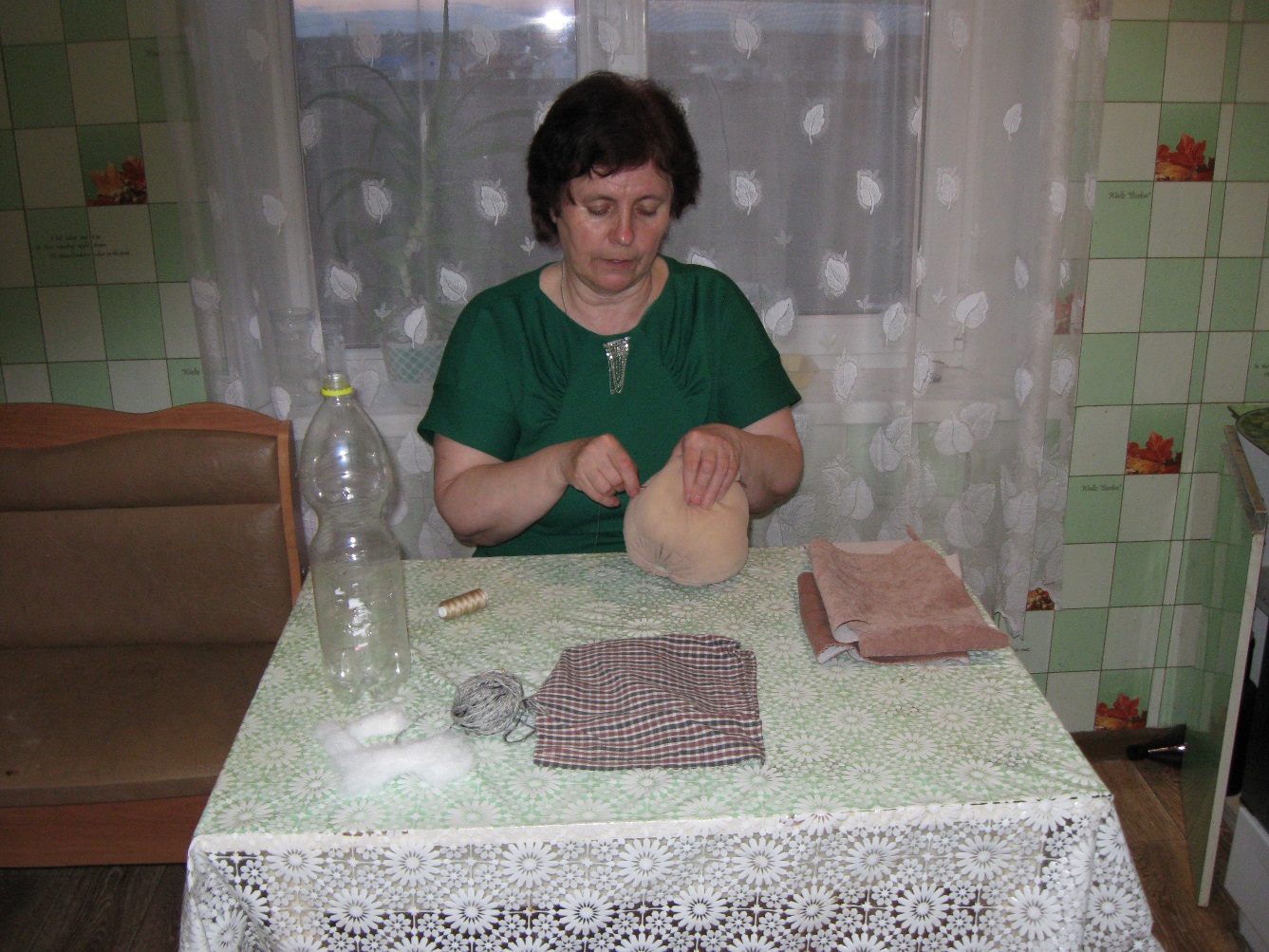 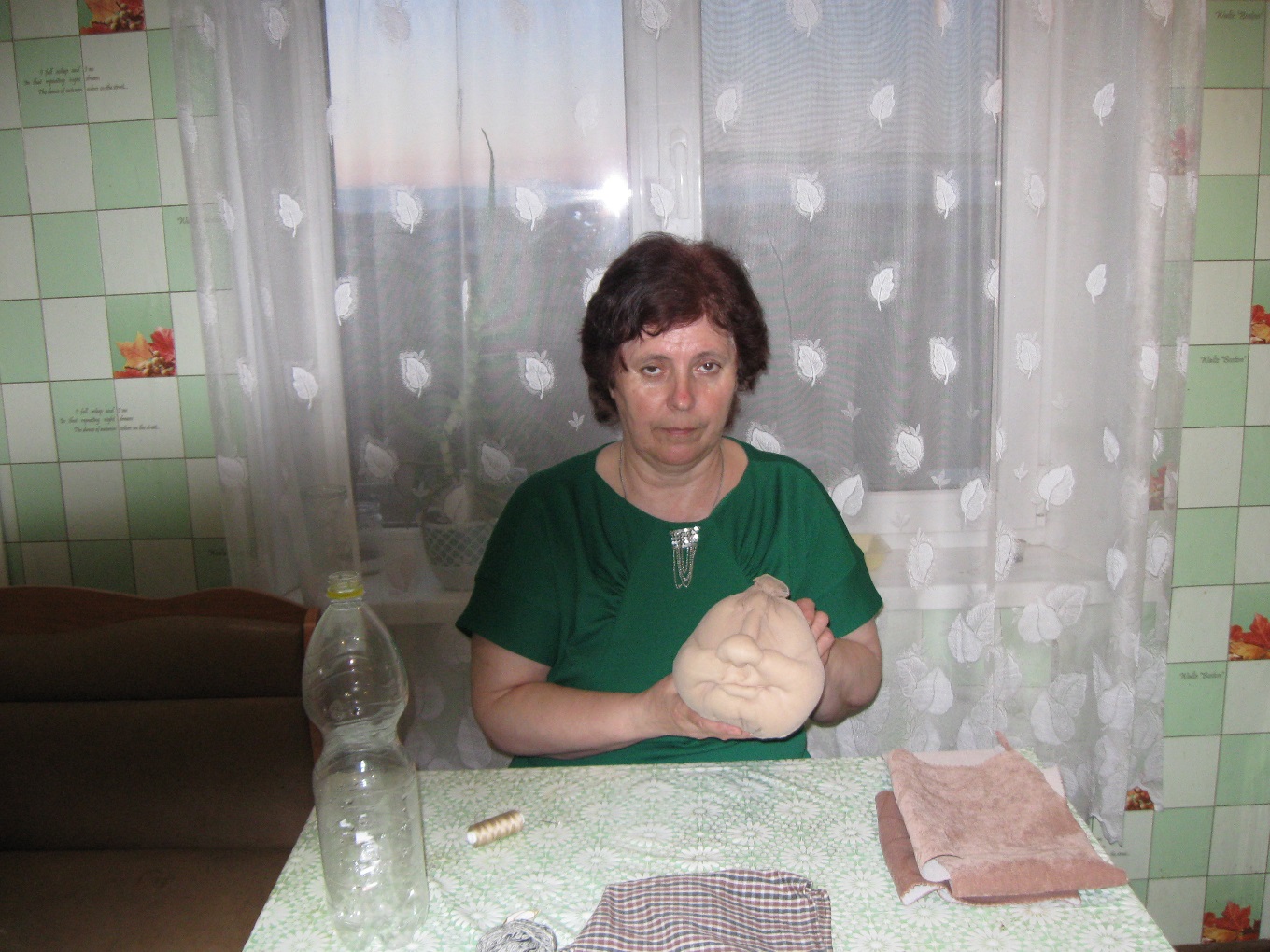 4 этап Приклеиваем из синтепона брови, усы. Рисуем глаза (можно приклеить готовые)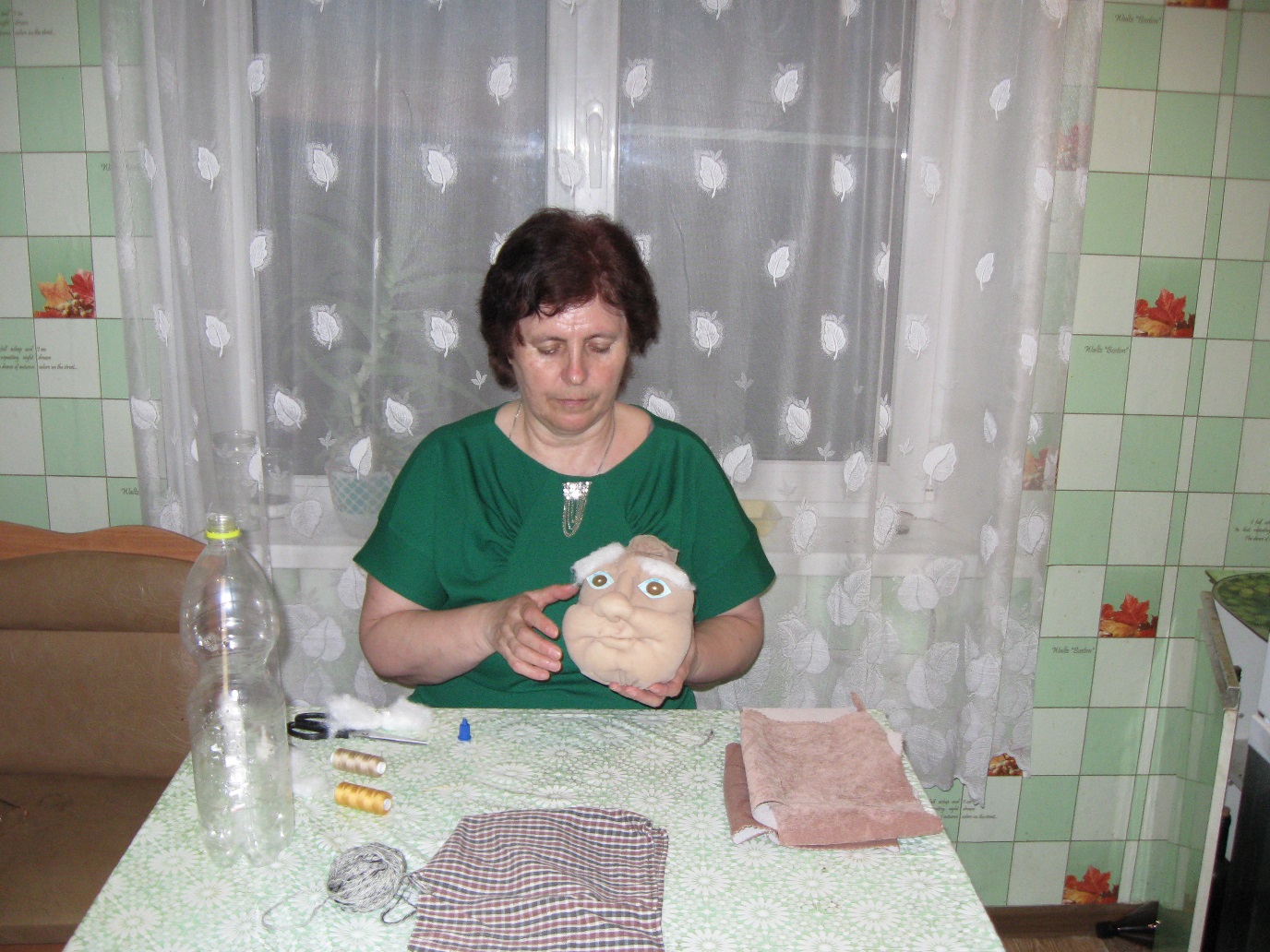 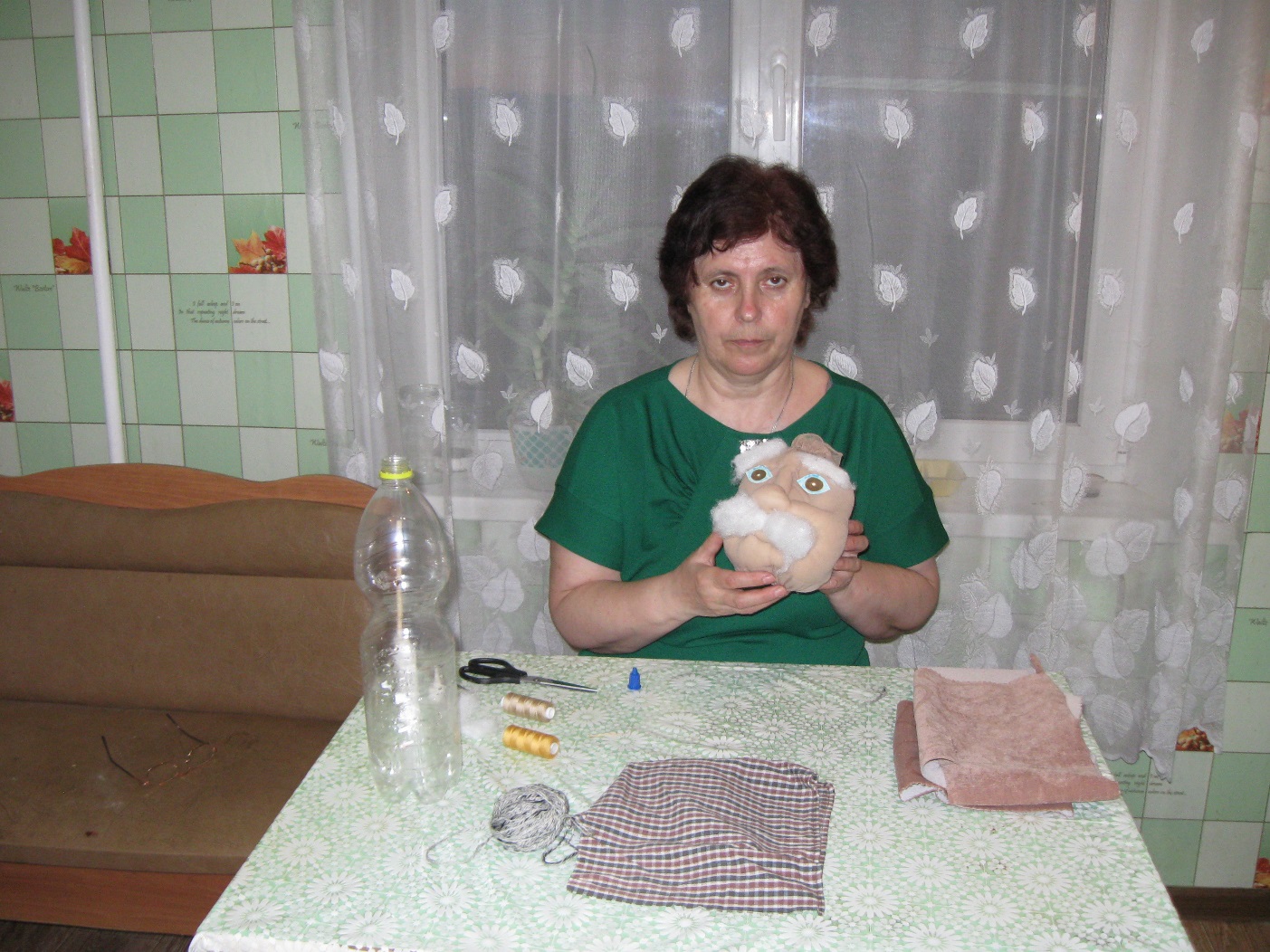 5 этап Берём шерстяные нити и крючок и вяжем шляпу.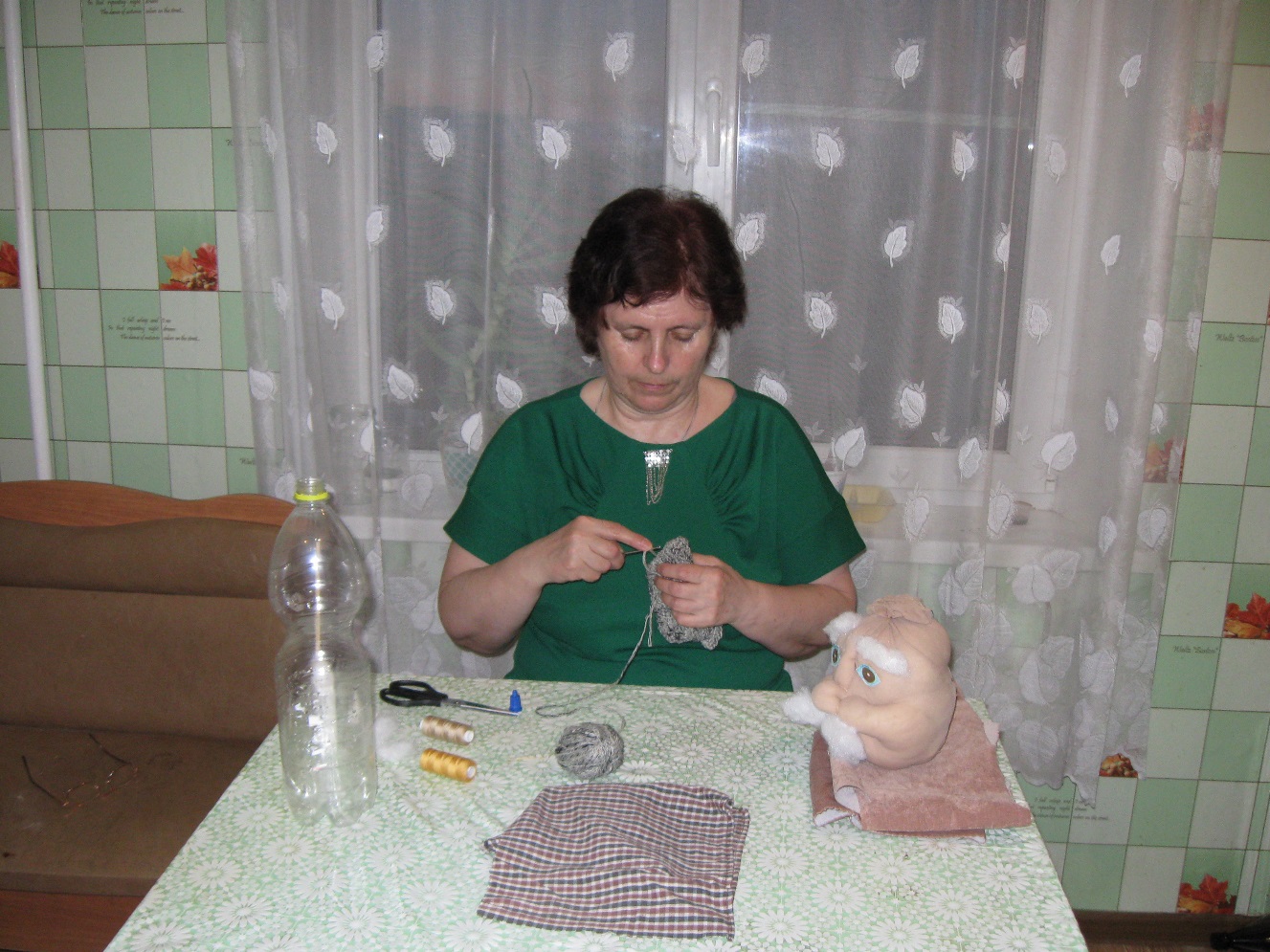 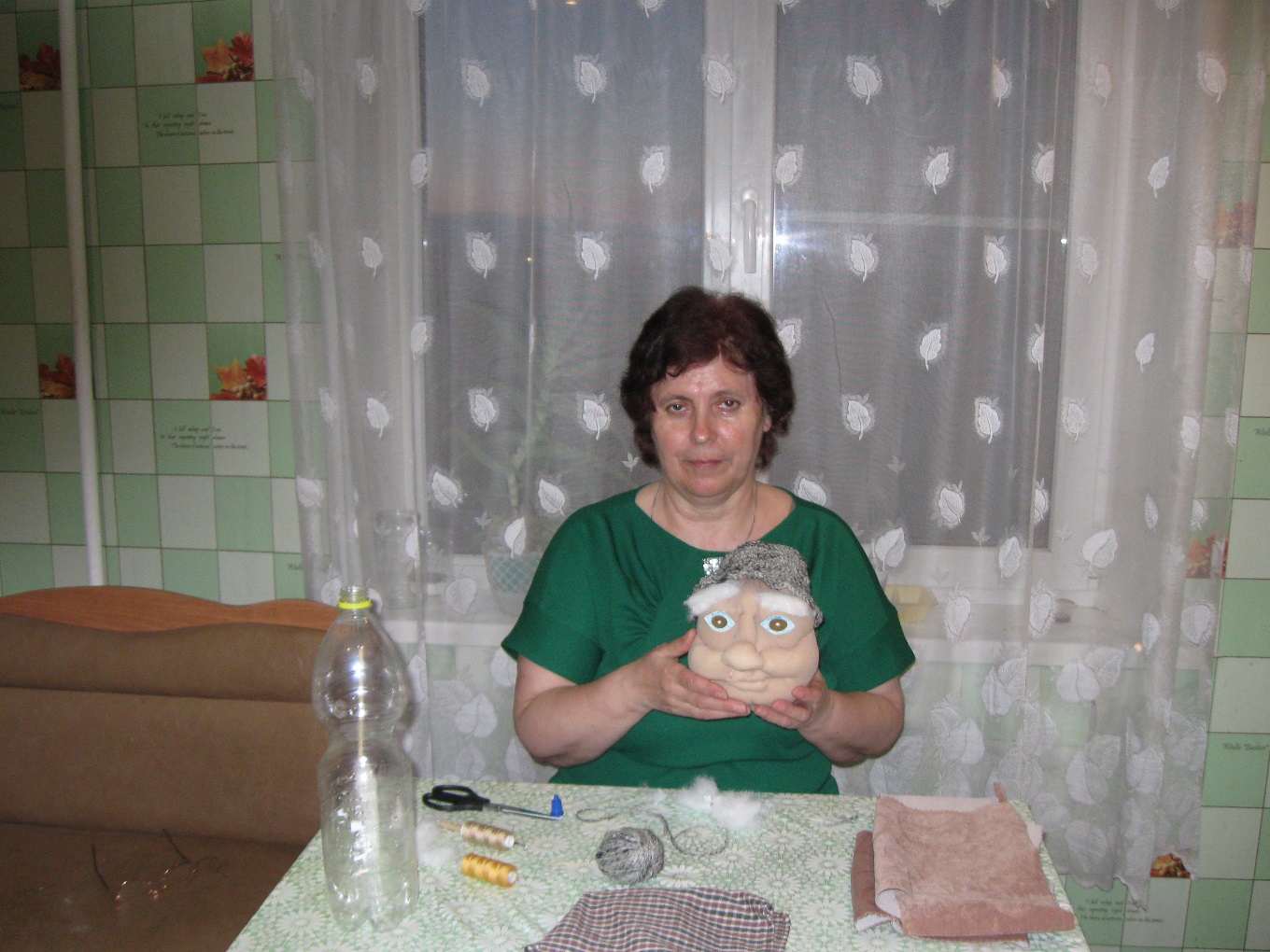 6 этап Берём 2-х литровую пластиковую бутылку, обрезаем у неё дно, обтягиваем её синтепоном, делаем из синтепона руки и пришиваем их.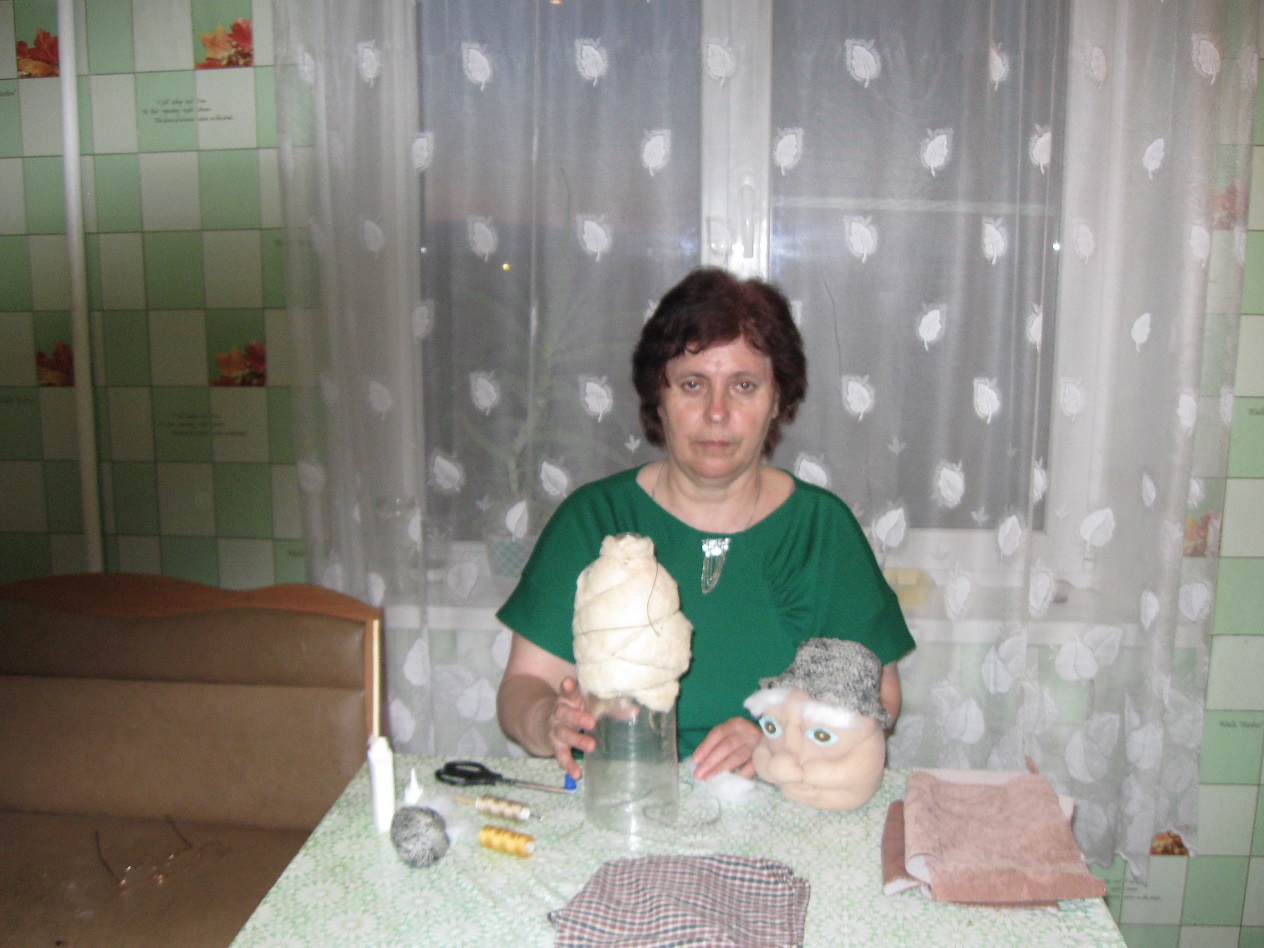 7 этап Делаем ладошки: берём 5 ватных палочек, связываем их между собой нитью, обматываем каждый будущий пальчик синтепоном и обтягиваем капроновым материалом. Прошиваем каждый палец, формируя ладонь. Вставляем ладонь в руку.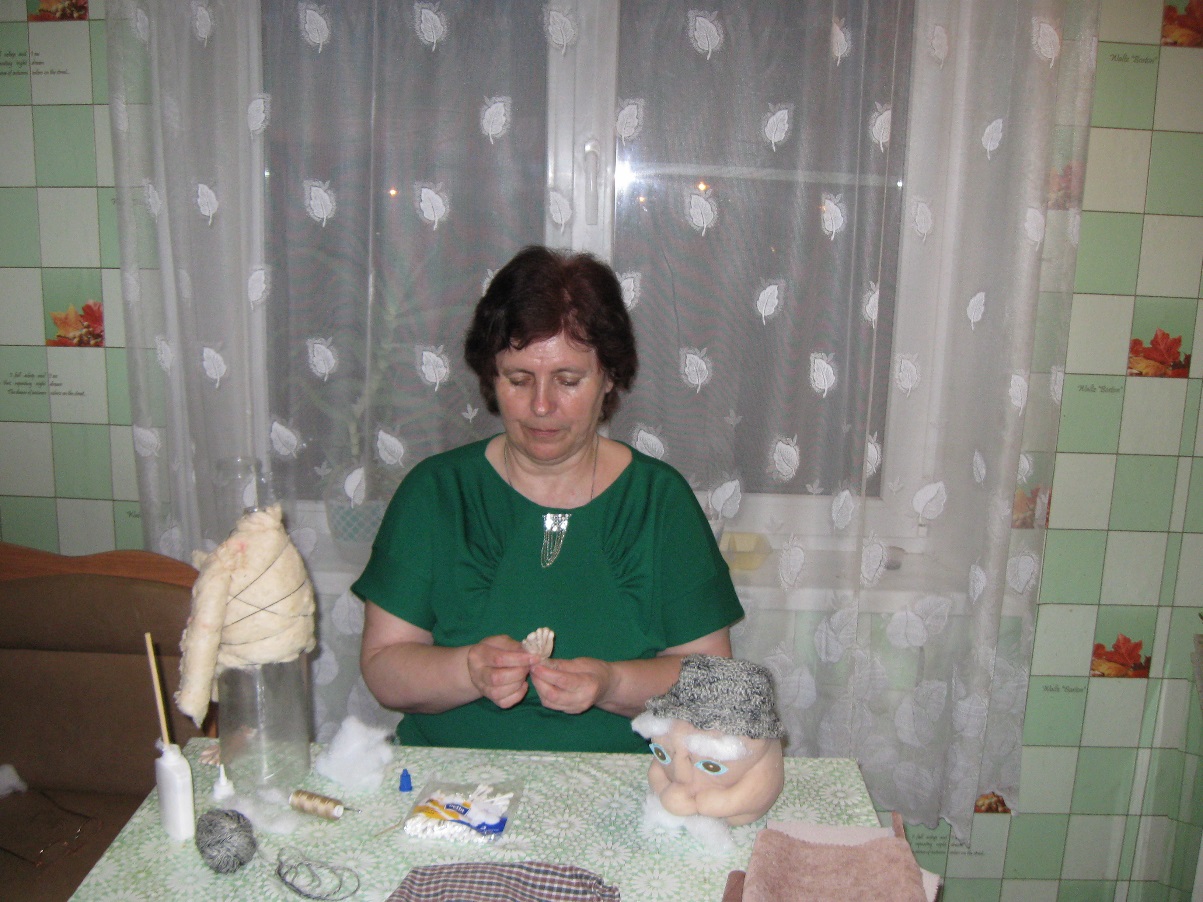 8 этап Шьём рубашку, штаны и одеваем.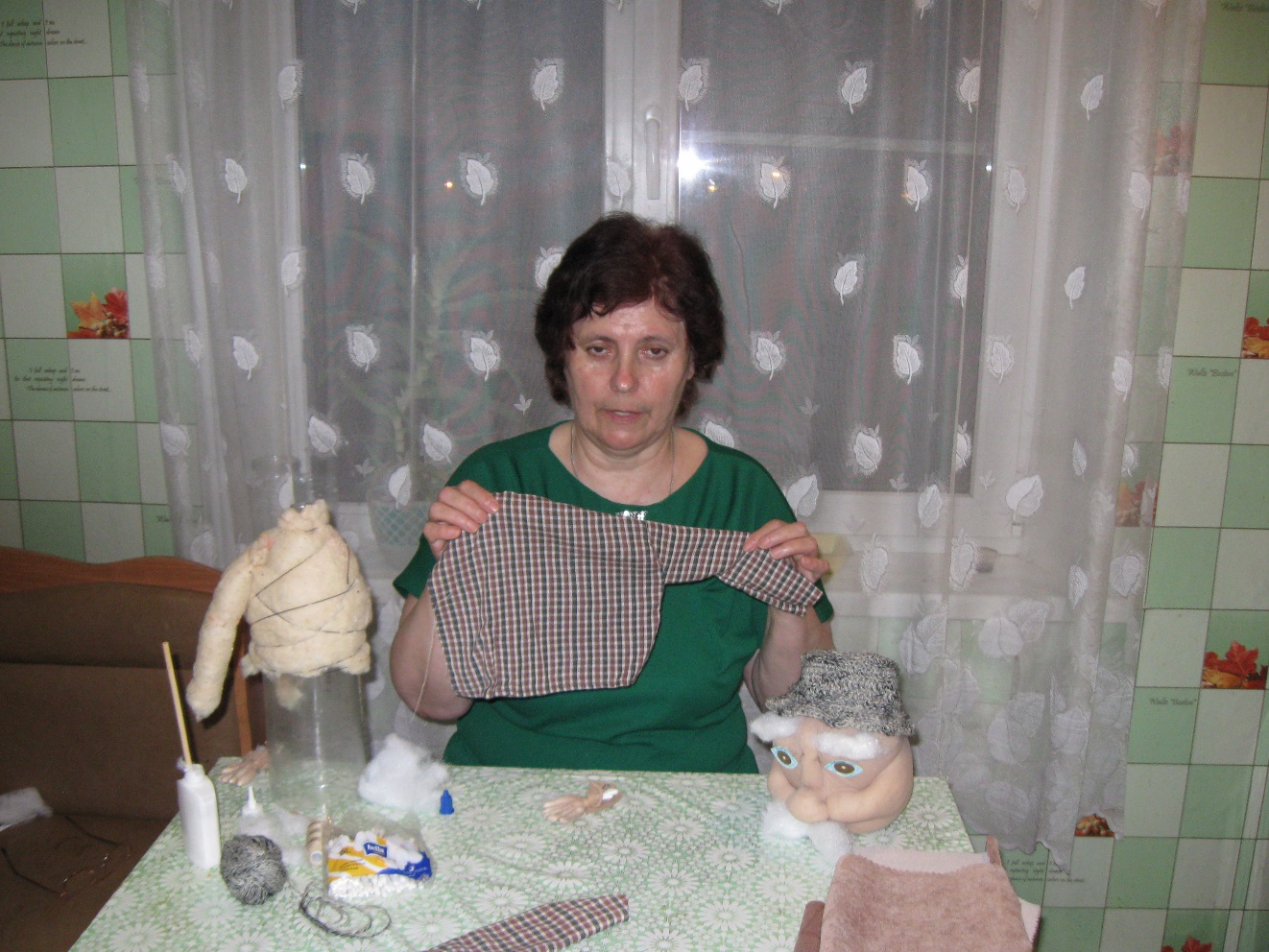 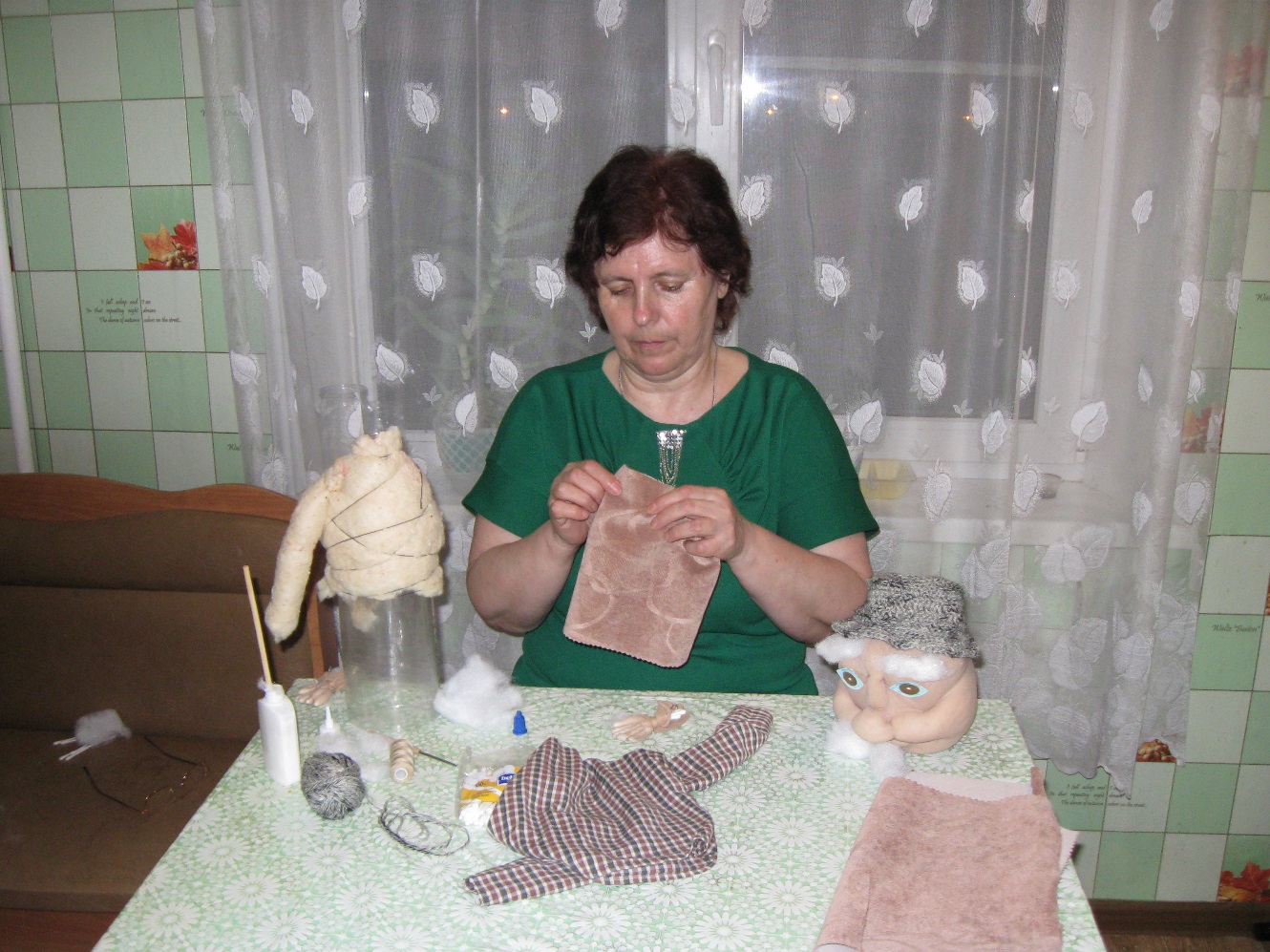 9 этап   Берём палку и при помощи её соединяем голову и туловище.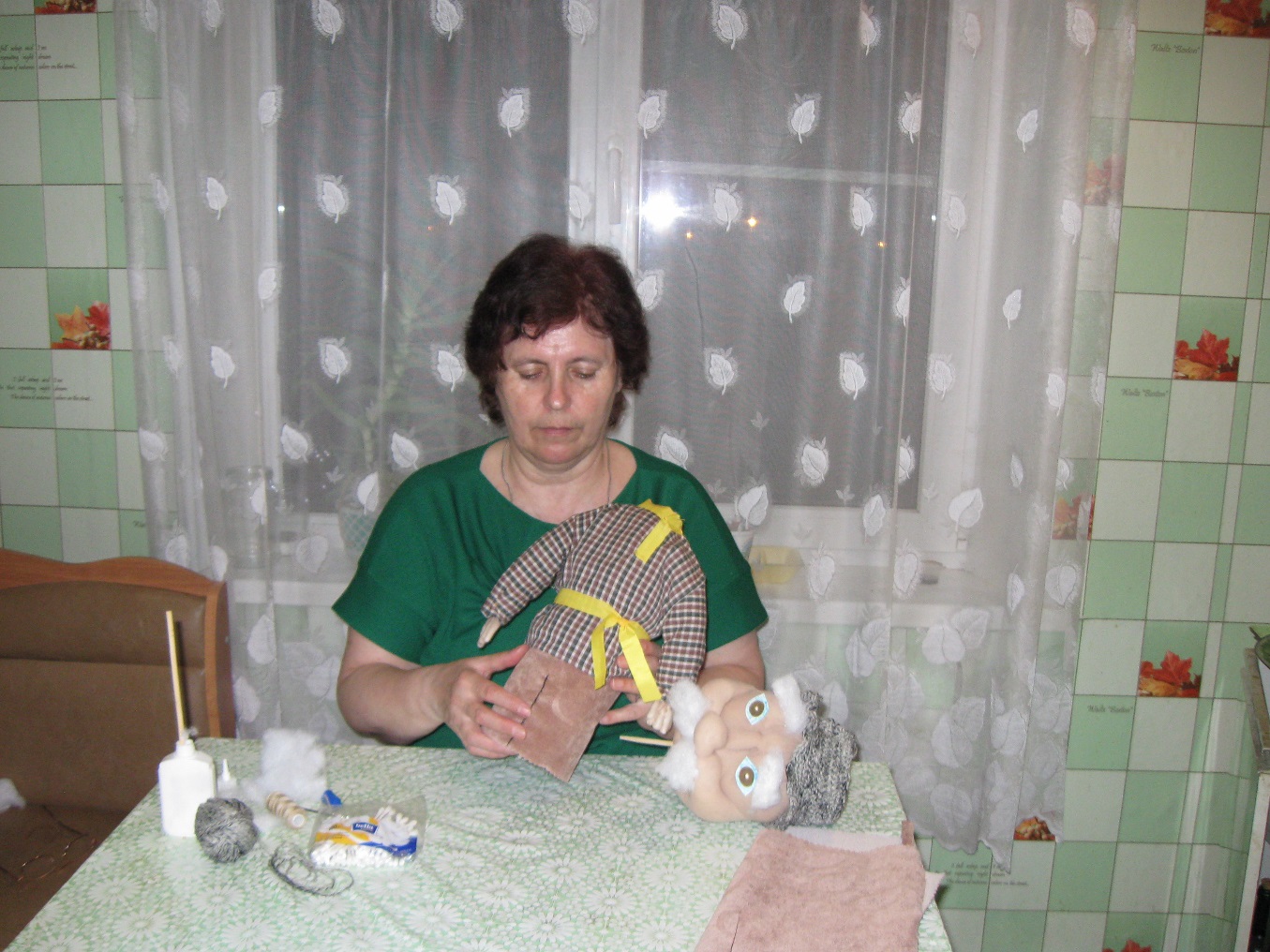 Кукла «Дедушка» готова!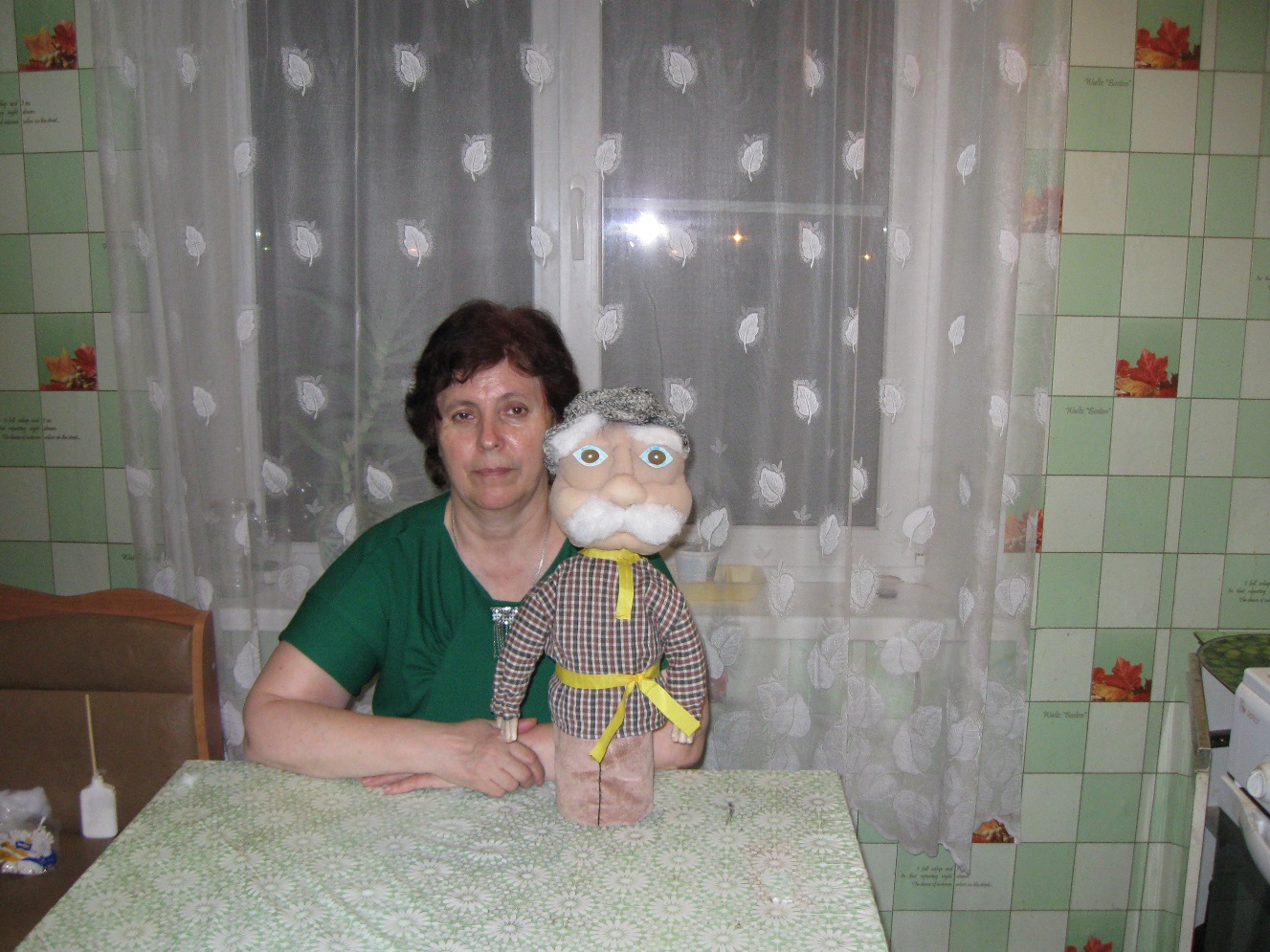 